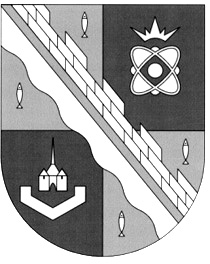 администрация МУНИЦИПАЛЬНОГО ОБРАЗОВАНИЯ                                        СОСНОВОБОРСКИЙ ГОРОДСКОЙ ОКРУГ  ЛЕНИНГРАДСКОЙ ОБЛАСТИРАСПОРЯЖЕНИЕот 17/01/2022 № 9-рОб утверждении муниципального задания № 1 Муниципальному бюджетному учреждению культуры«Сосновоборский городской музей» на 2022 год и плановые 2023 - 2024 годы и определении норматива затрат на единицу муниципальной услуги на 2022 год»На основании решения совета депутатов муниципального образования Сосновоборский городской округ Ленинградской области № 184 от 13.12.2021 «О бюджете Сосновоборского городского округа на 2022 год и на плановый период 2023 и 2024 годов», в соответствии с постановлением администрации Сосновоборского городского округа от 23.12.2015 № 3253 «О порядке формирования муниципального задания на оказание муниципальных услуг (выполнение работ) в отношении муниципальных учреждений и финансового обеспечения выполнения муниципального задания» (с изменениями), постановлением администрации Сосновоборского городского округа от 12.11.2019 № 4137 «Об утверждении общих требований к определению нормативных затрат на оказание муниципальных услуг, применяемых при расчете объема субсидии на финансовое обеспечение выполнения муниципального задания на оказание муниципальных услуг (выполнение работ) муниципальными учреждениями, подведомственными отделу по развитию культуры и туризма администрации» (с изменениями):1. Утвердить муниципальное задание № 1 на 2022 год и на плановые 2023 и 2024 годы Муниципального бюджетного учреждения культуры «Сосновоборский городской музей» (далее по тексту – МБУК «СГМ»), согласно Приложению № 1 к настоящему распоряжению.2. Утвердить Значения натуральных норм, необходимых для определения базовых нормативов затрат на оказание муниципальных услуг (работ) МБУ «СГМ», согласно Приложению  № 2 к настоящему распоряжению.3. Утвердить Расчет затрат на оказание муниципальной услуги (работы) в соответствии с КОСГУ на 2022 год, согласно Приложению № 3 к настоящему распоряжению. 4. Утвердить определение норматива затрат на единицу муниципальной услуги на 2022 год, согласно Приложению № 4 к настоящему распоряжению.5. Директору МБУК «СГМ» (Алепко И.С.) разместить муниципальное задание на сайте учреждения и на интернет - ресурсе bus.gov.ru в соответствии с законодательством Российской Федерации.6. Настоящее распоряжение вступает в силу со дня подписания.7. Контроль за исполнением настоящего распоряжения оставляю за собой.Глава Сосновоборского городского округа			                            М.В. ВоронковИсп. Курземнек Н.М. (ОРКиТ) (81369)6-28-44 ПТСОГЛАСОВАНО: 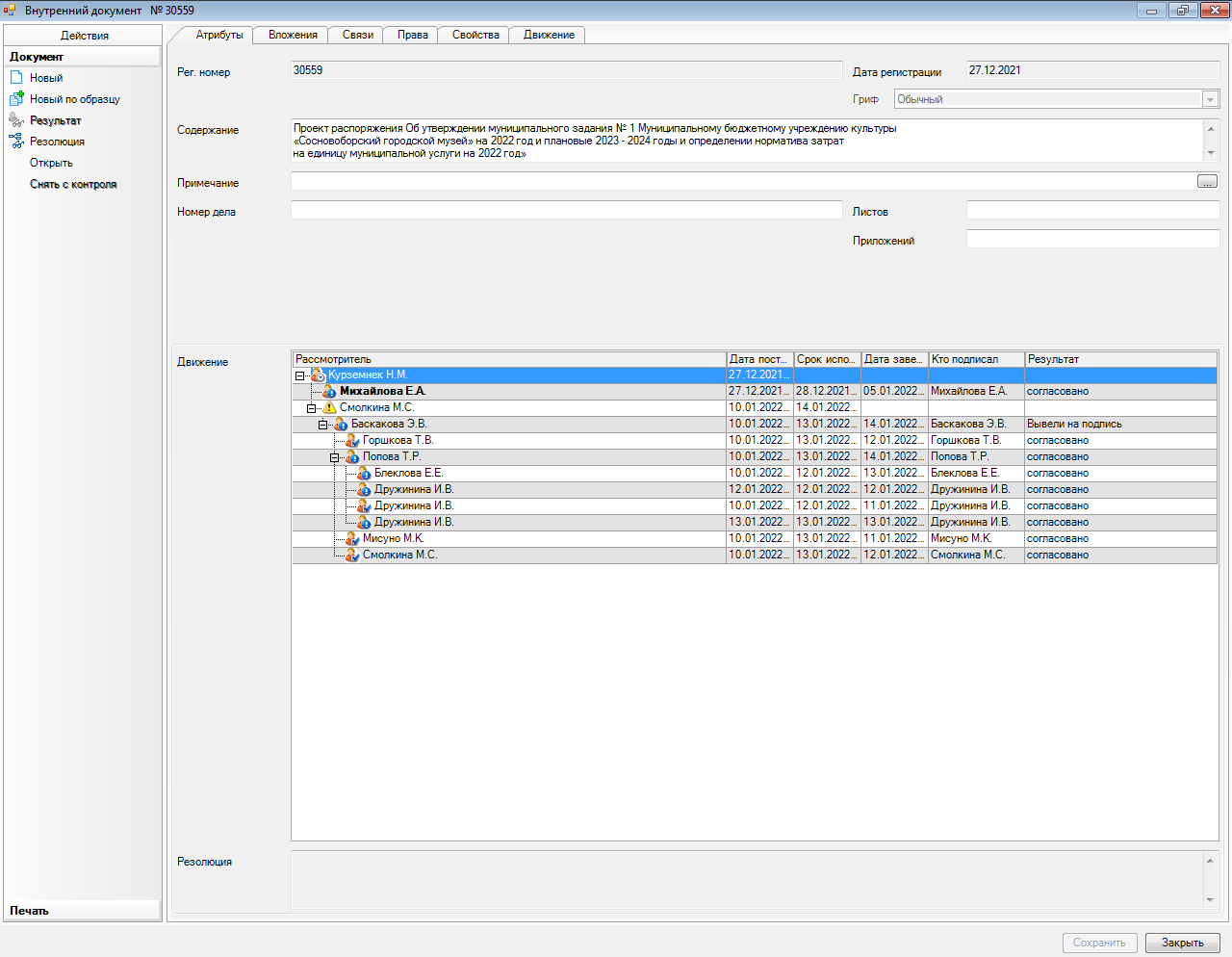 Рассылка:ОРКиТ, МБУК «СГМ»УТВЕРЖДЕНО распоряжением администрацииСосновоборского городского округаот 17/01/2022 № 9-р           (Приложение № 1)МУНИЦИПАЛЬНОЕ ЗАДАНИЕ № 1на 2022 год и на плановый период 2023 и 2024 годовЧасть I. Сведения об оказываемых муниципальных услугахРаздел 13. Показатели, характеризующие объем и (или) качество государственной услуги3.1. Показатели, характеризующие качество муниципальной услуги 3.2. Показатели, характеризующие объем муниципальной услуги4. Нормативные правовые акты, устанавливающие размер платы (цену, тариф) либо порядок ее (его) установления5. Порядок оказания муниципальной услуги5.2. Порядок информирования потенциальных потребителей муниципальной  услугиЧасть II. Сведения о выполняемых работахРаздел 13. Показатели, характеризующие объем и (или) качество работы3.1. Показатели, характеризующие качество работы3.2. Показатели, характеризующие объем муниципальной услугиЧасть III. Прочие сведения о муниципальном задании3. Порядок контроля за выполнением муниципального задания4. Требования к отчетности о выполнении муниципального задания4.1. Периодичность предоставления отчетов о выполнении муниципального задания: ежегодно – отчет в соответствии с постановлением администрации Сосновоборского городского округа от 23.12.2015 № 3253; ежемесячно - отчет в соответствии с приложением № 5 к распоряжению об утверждении муниципального задания на 2022 год*.4.2. Сроки предоставления отчетов о выполнении муниципального задания: до 05 числа месяца следующего за отчетным периодом, за исключением годового отчета, который предоставляется не позднее 12 января, года, следующего за отчетным.4.2.1. Сроки предоставления предварительного отчета о выполнении муниципального задания за год: до 15 декабря отчетного года4.3. Иные требования к отчетности о выполнении муниципального задания: предоставлять акты оказанных услуг (работ) в рамках муниципального задания до 10 числа месяца, следующего за отчетным периодом. 5. Иные показатели, связанные с выполнением муниципального задания: отсутствуют.*- отчет за март – является отчетом за 1 квартал, отчет за июнь – отчетом за 1 полугодие, отчет за сентябрь – отчетом за 9 месяцев, отчет за декабрь – отчетом за год.УТВЕРЖДЕНЫ распоряжением администрацииСосновоборского городского округаот 17/01/2022 № 9-р           (Приложение № 2)ЗНАЧЕНИЯ натуральных норм, необходимых для определения базовых нормативов затрат на оказание услуг, работ МБУК «СГМ», в пределах выделенных бюджетных ассигнований на 2022 годУТВЕРЖДЕНраспоряжением администрацииСосновоборского городского округаот 17/01/2022 № 9-р(Приложение № 3)РАСЧЕТ затрат на оказание муниципальной услуги (работы) в соответствии с КОСГУ на 2022 год       Муниципальное бюджетное учреждение культуры «Сосновоборский городской музей»                                                  УТВЕРЖДЕНО распоряжением администрацииСосновоборского городского округаот 17/01/2022 № 9-р          (Приложение № 4)ОПРЕДЕЛЕНИЕ норматива затрат на единицу муниципальной услуги (работы) на 2022 годМуниципальное бюджетное учреждение культуры «Сосновоборский городской музей»КодыНаименование муниципального  учреждения (обособленного подразделения)Муниципальное бюджетное учреждение культуры «Сосновоборский городской музей»Форма по ОКУД0506001Дата начала действия01.01.2022Дата окончания действияКод по сводному рееструВид деятельности муниципального учреждения (обособленного подразделения)Деятельность музеевПо ОКВЭД91.02По ОКВЭД1. Наименование муниципальной услугиПубличный показ музейных предметов, музейных коллекций (в стационарных условиях)Код по общероссийскому базовому, федеральному или региональному перечнюББ822. Категории потребителей муниципальных услугиФизические лицаКод по общероссийскому базовому, федеральному или региональному перечнюББ82Уникальный номер реестровой записиПоказатель, характеризующий содержание муниципальной услуги(по справочникам)Показатель, характеризующий содержание муниципальной услуги(по справочникам)Показатель, характеризующий содержание муниципальной услуги(по справочникам)Показатель, характеризующий условия (формы) оказания муниципальной услуги(по справочникам)Показатель, характеризующий условия (формы) оказания муниципальной услуги(по справочникам)Показатель качества муниципальной услугиПоказатель качества муниципальной услугиПоказатель качества муниципальной услугиЗначение показателя качества муниципальной услугиЗначение показателя качества муниципальной услугиЗначение показателя качества муниципальной услугиДопустимые (возможные) отклонения от установленных показателей качества муниципальной услугиДопустимые (возможные) отклонения от установленных показателей качества муниципальной услугиУникальный номер реестровой записинаименование показателянаименование показателянаименование показателянаименование показателянаименование показателянаименование показателяединица измеренияединица измерения2022 (очередной финансовый год)2023(1-й год   планового периода)2024(2-й год планового периода)в процентахв абсолютных показателяхУникальный номер реестровой записинаименование показателянаименование показателянаименование показателянаименование показателянаименование показателянаименование показателянаименованиекод по ОКЕИ2022 (очередной финансовый год)2023(1-й год   планового периода)2024(2-й год планового периода)в процентахв абсолютных показателях1234567891011121314910200О.99.0.ББ82АА00000Все виды представления музейных предметов и музейных коллекцийС учетом всех формв стационарных условияхбесплатноколичество музейных предметов основного Музейного фонда учреждения, опубликованных на экспозициях и выставках за отчетный периодединица642500500500525Уникальный номер реестровой записиПоказатель, характеризующий содержание муниципальной услуги(по справочникам)Показатель, характеризующий содержание муниципальной услуги(по справочникам)Показатель, характеризующий содержание муниципальной услуги(по справочникам)Показатель, характеризующий условия (формы) оказания муниципальной услуги(по справочникам)Показатель, характеризующий условия (формы) оказания муниципальной услуги(по справочникам)Показатель объема муниципальной услугиПоказатель объема муниципальной услугиПоказатель объема муниципальной услугиЗначение показателя объема муниципальной услугиЗначение показателя объема муниципальной услугиЗначение показателя объема муниципальной услугиРазмерплаты (цена, тариф)Размерплаты (цена, тариф)Размерплаты (цена, тариф)Допустимые (возможные) отклонения от установленных показателей объема муниципальной услугиДопустимые (возможные) отклонения от установленных показателей объема муниципальной услугиУникальный номер реестровой записинаименование показателянаименование показателянаименование показателянаименование показателянаименование показателяединица измеренияединица измерения2022(очередной финансо вый год)2023(1-й год планового перио-да)2024(2-й год планового периода)2022(очередной финансовый)2023(1-й год планового перио-да)2024(2-й год планового периода)впроцентахв абсолютных показателяхУникальный номер реестровой записинаименование показателянаименование показателянаименование показателянаименование показателянаименование показателянаименование код по ОКЕИ2022(очередной финансо вый год)2023(1-й год планового перио-да)2024(2-й год планового периода)2022(очередной финансовый)2023(1-й год планового перио-да)2024(2-й год планового периода)впроцентахв абсолютных показателяхУникальный номер реестровой записинаименование показателянаименование показателянаименование показателянаименование код по ОКЕИвпроцентахв абсолютных показателях1234567891011121314151617910200О.99.0.ББ82АА00000Все виды представления музейных предметов и музейныхколлекцийколлекцийС учетом всех формв          стационарных условияхбесплатночисло посетителейчел.792615062006250---5305Нормативный правовой актНормативный правовой актНормативный правовой актНормативный правовой актНормативный правовой актвидпринявший органдатаномернаименование123455.1. Нормативные правовые акты, регулирующие порядок оказания муниципальной услугиФедеральный закон от 26/05/1996 №1996-05-26 "54-ФЗ (О Музейном фонде Российской Федерации и о музеях в Российской Федерации) ";Закон  от 09/10/1992 №1992-10-09 "3612-1 (Основы  законодательства Российской Федерации о культуре)"; Рекомендация, касающаяся наиболее эффективных мер обеспечения доступности" (Принята в г. Париже 14.12.1960 на 11-ой сессии Генеральной конференции  ЮНЕСКО)Способ информированияСостав размещаемой информацииЧастота обновления информации123Непосредственно в помещениях и на территории музея на информационных стендахинформация об открытии новых выставок, о проводимых мероприятияхпо мере необходимостиПутем размещения в средствах массовой информации (СМИ)информация об открытии новых выставок, о проводимых мероприятияхпо мере необходимостиВ сети Интернетинформация об открытии новых выставок, о проводимых мероприятияхпо мере необходимости1. Наименование работыФормирование, учет, изучение, обеспечение физического сохранения и безопасности музейных предметов, музейных коллекций (бесплатно)Код по общероссийскому базовому, федеральному или региональному перечню2.2.22. Категории потребителей работыВ интересах обществаКод по общероссийскому базовому, федеральному или региональному перечню2.2.2Уникальный номер реестровой записиПоказатель, характеризующий содержание работы(по справочникам)Показатель, характеризующий содержание работы(по справочникам)Показатель, характеризующий содержание работы(по справочникам)Показатель, характеризующий условия (формы) выполнения работы(по справочникам)Показатель, характеризующий условия (формы) выполнения работы(по справочникам)Показатель качества работыПоказатель качества работыПоказатель качества работыЗначение показателя качества работыЗначение показателя качества работыЗначение показателя качества работыДопустимые (возможные) отклонения от установленных показателей качества работыДопустимые (возможные) отклонения от установленных показателей качества работыУникальный номер реестровой записинаименование показателянаименование показателянаименование показателянаименование показателянаименование показателянаименование показателяединица измеренияединица измерения2022 (очередной финансовый год)2023(1-й год   планового периода)2024(2-й год планового периода)в процентахв абсолют-ных показате-ляхУникальный номер реестровой записинаименование показателянаименование показателянаименование показателянаименование показателянаименование показателянаименование показателянаименованиекод по ОКЕИ2022 (очередной финансовый год)2023(1-й год   планового периода)2024(2-й год планового периода)в процентахв абсолют-ных показате-лях1234567891011121314910200.Р.50.1.2.2.0003002Формирование, учет, изучение, обеспечение физического сохранения и безопасности музейных предметов, музейных коллекций стационарно бесплатноКоличество учётных записей в инвентарных книгахединица64210101051Уникальный номер реестровой записиПоказатель, характеризующий содержание работы(по справочникам)Показатель, характеризующий содержание работы(по справочникам)Показатель, характеризующий содержание работы(по справочникам)Показатель, характеризующий условия (формы) выполнения работы(по справочникам)Показатель, характеризующий условия (формы) выполнения работы(по справочникам)Показатель объема работыПоказатель объема работыПоказатель объема работыПоказатель объема работыЗначение показателя объема работыЗначение показателя объема работыЗначение показателя объема работыРазмерплаты (цена, тариф)Размерплаты (цена, тариф)Размерплаты (цена, тариф)Допустимые (возможные) отклонения от установленных показателей объема работыДопустимые (возможные) отклонения от установленных показателей объема работыДопустимые (возможные) отклонения от установленных показателей объема работыУникальный номер реестровой записинаименование показателянаименование показателянаименование показателянаименование показателянаименование показателянаименование показателяединица измеренияединица измеренияописание работы2022(очередной финансо вый год)2023(1-й год планового перио-да)2024(2-й год планового периода)2022(очередной финансовый)2023(1-й год планового перио-да)2024(2-й год планового периода)впроцентахв абсолютных показателяхУникальный номер реестровой записинаименование показателянаименование показателянаименование показателянаименование показателянаименование показателянаименование показателянаимено ваниекод по ОКЕИописание работы2022(очередной финансо вый год)2023(1-й год планового перио-да)2024(2-й год планового периода)2022(очередной финансовый)2023(1-й год планового перио-да)2024(2-й год планового периода)впроцентахв абсолютных показателяхУникальный номер реестровой записинаименование показателянаименование показателянаименование показателянаимено ваниекод по ОКЕИописание работывпроцентахв абсолютных показателях123456789101112131415161718910200.Р.50.1.2.2.0003002Формирование, учет, изучение, обеспечение физического сохранения и безопасности музейных предметов, музейных коллекцийв          стационарных условияхбесплатноКол-во предметовединица642Удовлетворение культурных и информационных потребностей пользователей. 500500500---5251. Основания для досрочногопрекращения выполнения муниципального заданияРеорганизация или ликвидация Учреждения, изменение типа Учреждения, в иных случаях, когда Учреждение не обеспечивает выполнение задания или имеются основания предполагать, что задание не будет выполнено в полном объеме или в соответствии с иными установленными требованиями. Решение Учредителя о досрочном прекращении задания должно содержать указание о порядке и условиях передачи Учреждением документов, материальных ресурсов (в том числе неиспользованных финансовых средств, недвижимого и особо ценного движимого имущества, предоставленных для выполнения задания) в целях дальнейшей организации предоставления соответствующих услуг потребителям. О досрочном прекращении задания Учредитель обязан письменно уведомить Учреждение не позднее, чем за 30 дней до дня вступления в силу решения о прекращении задания.2. Иная информация, необходимая для выполнения (контроля за выполнением) муниципального задания2. Иная информация, необходимая для выполнения (контроля за выполнением) муниципального заданияФормы контроляПериодичностьОтраслевые (функциональные ) подразделения администрации, осуществляющие контроль за выполнением муниципального заданияТекущий контроль- по выявленным проблемным фактам и жалобам, касающимся качества предоставления услуг не позднее 3 (трех) рабочих дней, с момента возникновения причины. Руководитель учреждения и его заместителиПоследующий контрольОтчет о выполнении  МЗ (ежемесячно)Отдел по развитию культуры и туризма Документальный (камеральный)В соответствии с планом - графикомОтдел по развитию культуры и туризма Фактический (выездной)По обоснованным жалобамОтдел по развитию культуры и туризма ПериодическийПри необходимости. (В том числе с предоставлением первичной бухгалтерской, кадровой документации (отчетности))Отдел по развитию культуры и туризмаНаименование муниципальной услуги Уникальный номер реестровой записи Наименование натуральной нормы Единица измерения натуральной нормы Значение натуральной нормы Примечание 123456Услуга №1 Все виды представления музейных предметов и музейных коллекций Работа №1Формирование, учет, изучение, обеспечение физического сохранения и безопасности музейных предметов, музейных коллекций 910200О.99.0.ББ82АА00000910200.Р.50.1.2.2.00030021. Натуральные нормы, непосредственно связанные с оказанием государственной услуги1. Натуральные нормы, непосредственно связанные с оказанием государственной услуги1. Натуральные нормы, непосредственно связанные с оказанием государственной услуги1. Натуральные нормы, непосредственно связанные с оказанием государственной услугиУслуга №1 Все виды представления музейных предметов и музейных коллекций Работа №1Формирование, учет, изучение, обеспечение физического сохранения и безопасности музейных предметов, музейных коллекций 910200О.99.0.ББ82АА00000910200.Р.50.1.2.2.00030021.1. Работники, непосредственно связанные с оказанием муниципальной услуги1.1. Работники, непосредственно связанные с оказанием муниципальной услуги1.1. Работники, непосредственно связанные с оказанием муниципальной услуги1.1. Работники, непосредственно связанные с оказанием муниципальной услугиУслуга №1 Все виды представления музейных предметов и музейных коллекций Работа №1Формирование, учет, изучение, обеспечение физического сохранения и безопасности музейных предметов, музейных коллекций 910200О.99.0.ББ82АА00000910200.Р.50.1.2.2.0003002Хранитель фондовшт. ед.1,0Штатное расписаниена 01.01.2022 г.Услуга №1 Все виды представления музейных предметов и музейных коллекций Работа №1Формирование, учет, изучение, обеспечение физического сохранения и безопасности музейных предметов, музейных коллекций 910200О.99.0.ББ82АА00000910200.Р.50.1.2.2.0003002Экскурсоводшт. ед.1,0Штатное расписаниена 01.01.2022 г.Услуга №1 Все виды представления музейных предметов и музейных коллекций Работа №1Формирование, учет, изучение, обеспечение физического сохранения и безопасности музейных предметов, музейных коллекций 910200О.99.0.ББ82АА00000910200.Р.50.1.2.2.0003002Художникшт. ед.1,0Штатное расписаниена 01.01.2022 г.Услуга №1 Все виды представления музейных предметов и музейных коллекций Работа №1Формирование, учет, изучение, обеспечение физического сохранения и безопасности музейных предметов, музейных коллекций 910200О.99.0.ББ82АА00000910200.Р.50.1.2.2.0003002Администраторшт. ед.0,5Штатное расписаниена 01.01.2022 г.Услуга №1 Все виды представления музейных предметов и музейных коллекций Работа №1Формирование, учет, изучение, обеспечение физического сохранения и безопасности музейных предметов, музейных коллекций 910200О.99.0.ББ82АА00000910200.Р.50.1.2.2.00030021.2. Материальные запасы и движимое имущество (основные средства и нематериальные активы), потребляемые (используемые) в процессе оказания государственной услуги1.2. Материальные запасы и движимое имущество (основные средства и нематериальные активы), потребляемые (используемые) в процессе оказания государственной услуги1.2. Материальные запасы и движимое имущество (основные средства и нематериальные активы), потребляемые (используемые) в процессе оказания государственной услуги1.2. Материальные запасы и движимое имущество (основные средства и нематериальные активы), потребляемые (используемые) в процессе оказания государственной услугиУслуга №1 Все виды представления музейных предметов и музейных коллекций Работа №1Формирование, учет, изучение, обеспечение физического сохранения и безопасности музейных предметов, музейных коллекций 910200О.99.0.ББ82АА00000910200.Р.50.1.2.2.0003002Приобретение канцелярских и хозяйственных товаровшт.до 100Для обеспечения деятельности учреждения, работы с посетителями,  оформления выставокУслуга №1 Все виды представления музейных предметов и музейных коллекций Работа №1Формирование, учет, изучение, обеспечение физического сохранения и безопасности музейных предметов, музейных коллекций 910200О.99.0.ББ82АА00000910200.Р.50.1.2.2.0003002Приобретение музейных экспонатов, оборудованияшт.до 10Для обеспечения деятельности учреждения, работы с посетителями,  оформления выставокУслуга №1 Все виды представления музейных предметов и музейных коллекций Работа №1Формирование, учет, изучение, обеспечение физического сохранения и безопасности музейных предметов, музейных коллекций 910200О.99.0.ББ82АА00000910200.Р.50.1.2.2.00030022. Натуральные нормы на общехозяйственные нужды2. Натуральные нормы на общехозяйственные нужды2. Натуральные нормы на общехозяйственные нужды2. Натуральные нормы на общехозяйственные нуждыУслуга №1 Все виды представления музейных предметов и музейных коллекций Работа №1Формирование, учет, изучение, обеспечение физического сохранения и безопасности музейных предметов, музейных коллекций 910200О.99.0.ББ82АА00000910200.Р.50.1.2.2.00030022.1. Коммунальные услуги2.1. Коммунальные услуги2.1. Коммунальные услуги2.1. Коммунальные услугиУслуга №1 Все виды представления музейных предметов и музейных коллекций Работа №1Формирование, учет, изучение, обеспечение физического сохранения и безопасности музейных предметов, музейных коллекций 910200О.99.0.ББ82АА00000910200.Р.50.1.2.2.0003002Водоснабжение ХВСкуб. м.36,00Плановый показатель на 2022 годУслуга №1 Все виды представления музейных предметов и музейных коллекций Работа №1Формирование, учет, изучение, обеспечение физического сохранения и безопасности музейных предметов, музейных коллекций 910200О.99.0.ББ82АА00000910200.Р.50.1.2.2.0003002Водоотведениекуб. м.59,88Плановый показатель на 2022 годУслуга №1 Все виды представления музейных предметов и музейных коллекций Работа №1Формирование, учет, изучение, обеспечение физического сохранения и безопасности музейных предметов, музейных коллекций 910200О.99.0.ББ82АА00000910200.Р.50.1.2.2.0003002ТеплоснабжениеГкал24,18Плановый показатель на 2022 годУслуга №1 Все виды представления музейных предметов и музейных коллекций Работа №1Формирование, учет, изучение, обеспечение физического сохранения и безопасности музейных предметов, музейных коллекций 910200О.99.0.ББ82АА00000910200.Р.50.1.2.2.0003002Водоснабжение ГВСкуб. м.67,19Плановый показатель на 2022 годУслуга №1 Все виды представления музейных предметов и музейных коллекций Работа №1Формирование, учет, изучение, обеспечение физического сохранения и безопасности музейных предметов, музейных коллекций 910200О.99.0.ББ82АА00000910200.Р.50.1.2.2.0003002Электроснабжениетыс. кВт. ч.22,90Плановый показатель на 2022 годУслуга №1 Все виды представления музейных предметов и музейных коллекций Работа №1Формирование, учет, изучение, обеспечение физического сохранения и безопасности музейных предметов, музейных коллекций 910200О.99.0.ББ82АА00000910200.Р.50.1.2.2.00030022.2. Содержание объектов недвижимого имущества, а также затраты на аренду указанного имущества2.2. Содержание объектов недвижимого имущества, а также затраты на аренду указанного имущества2.2. Содержание объектов недвижимого имущества, а также затраты на аренду указанного имущества2.2. Содержание объектов недвижимого имущества, а также затраты на аренду указанного имуществаУслуга №1 Все виды представления музейных предметов и музейных коллекций Работа №1Формирование, учет, изучение, обеспечение физического сохранения и безопасности музейных предметов, музейных коллекций 910200О.99.0.ББ82АА00000910200.Р.50.1.2.2.0003002ТО и ППР охранной сигнализацииуслуга12 / .12 / 123,6 кв.м. Ежемесячно (2 площади МБУК СГМ)Услуга №1 Все виды представления музейных предметов и музейных коллекций Работа №1Формирование, учет, изучение, обеспечение физического сохранения и безопасности музейных предметов, музейных коллекций 910200О.99.0.ББ82АА00000910200.Р.50.1.2.2.0003002Содержание и текущий ремонт общего домового имущества многоквартирного домауслуга12 / .Ежемесячно (1 площадь МБУК СГМ)Услуга №1 Все виды представления музейных предметов и музейных коллекций Работа №1Формирование, учет, изучение, обеспечение физического сохранения и безопасности музейных предметов, музейных коллекций 910200О.99.0.ББ82АА00000910200.Р.50.1.2.2.0003002Внутреннее техническое обслуживание (сантехническое и электротехническое)услуга12 / .12 / .Ежемесячно (2 площади МБУК СГМ)Услуга №1 Все виды представления музейных предметов и музейных коллекций Работа №1Формирование, учет, изучение, обеспечение физического сохранения и безопасности музейных предметов, музейных коллекций 910200О.99.0.ББ82АА00000910200.Р.50.1.2.2.0003002Сбор и транспортировка ТБО      куб. м.12 / .12 / .Ежемесячно (2 площади МБУК СГМ)Услуга №1 Все виды представления музейных предметов и музейных коллекций Работа №1Формирование, учет, изучение, обеспечение физического сохранения и безопасности музейных предметов, музейных коллекций 910200О.99.0.ББ82АА00000910200.Р.50.1.2.2.0003002Проведение текущего ремонтаработав соответствии с тех. заданиемПо мере необходимостиУслуга №1 Все виды представления музейных предметов и музейных коллекций Работа №1Формирование, учет, изучение, обеспечение физического сохранения и безопасности музейных предметов, музейных коллекций 910200О.99.0.ББ82АА00000910200.Р.50.1.2.2.0003002Охрана имуществауслуга12 / .12 / 123,6 кв.м. Ежемесячно (2 площади МБУК СГМ)Услуга №1 Все виды представления музейных предметов и музейных коллекций Работа №1Формирование, учет, изучение, обеспечение физического сохранения и безопасности музейных предметов, музейных коллекций 910200О.99.0.ББ82АА00000910200.Р.50.1.2.2.00030022.3. Содержание объектов особо ценного движимого имущества, а также затраты на аренду указанного имущества2.3. Содержание объектов особо ценного движимого имущества, а также затраты на аренду указанного имущества2.3. Содержание объектов особо ценного движимого имущества, а также затраты на аренду указанного имущества2.3. Содержание объектов особо ценного движимого имущества, а также затраты на аренду указанного имуществаУслуга №1 Все виды представления музейных предметов и музейных коллекций Работа №1Формирование, учет, изучение, обеспечение физического сохранения и безопасности музейных предметов, музейных коллекций 910200О.99.0.ББ82АА00000910200.Р.50.1.2.2.0003002ТО и ППР автоматической пожарной сигнализацииуслуга12 / .12 / 123,6 кв.м. Ежемесячно (2 площади МБУК СГМ)Услуга №1 Все виды представления музейных предметов и музейных коллекций Работа №1Формирование, учет, изучение, обеспечение физического сохранения и безопасности музейных предметов, музейных коллекций 910200О.99.0.ББ82АА00000910200.Р.50.1.2.2.0003002Ремонт вычислительной техники и заправка картриджейуслугадо 10 единиц техникиПо мере необходимостиУслуга №1 Все виды представления музейных предметов и музейных коллекций Работа №1Формирование, учет, изучение, обеспечение физического сохранения и безопасности музейных предметов, музейных коллекций 910200О.99.0.ББ82АА00000910200.Р.50.1.2.2.00030022.4. Услуги связи2.4. Услуги связи2.4. Услуги связи2.4. Услуги связиУслуга №1 Все виды представления музейных предметов и музейных коллекций Работа №1Формирование, учет, изучение, обеспечение физического сохранения и безопасности музейных предметов, музейных коллекций 910200О.99.0.ББ82АА00000910200.Р.50.1.2.2.0003002Услуги связи (3 абонентских номера) услуга12 / .12 / 123,6 кв.м. Ежемесячно (2 площади МБУК СГМ)Услуга №1 Все виды представления музейных предметов и музейных коллекций Работа №1Формирование, учет, изучение, обеспечение физического сохранения и безопасности музейных предметов, музейных коллекций 910200О.99.0.ББ82АА00000910200.Р.50.1.2.2.0003002Услуги МГ/МН связиуслуга12 / .12 / 123,6 кв.м. Ежемесячно (2 площади МБУК СГМ)Услуга №1 Все виды представления музейных предметов и музейных коллекций Работа №1Формирование, учет, изучение, обеспечение физического сохранения и безопасности музейных предметов, музейных коллекций 910200О.99.0.ББ82АА00000910200.Р.50.1.2.2.0003002Подключения к информационно-телекоммуникационной сети "Интернет"услуга12 / .Ежемесячно (1 площадь МБУК СГМ)Услуга №1 Все виды представления музейных предметов и музейных коллекций Работа №1Формирование, учет, изучение, обеспечение физического сохранения и безопасности музейных предметов, музейных коллекций 910200О.99.0.ББ82АА00000910200.Р.50.1.2.2.00030022.5. Работники, которые не принимают непосредственного участия в оказании муниципальной услуги2.5. Работники, которые не принимают непосредственного участия в оказании муниципальной услуги2.5. Работники, которые не принимают непосредственного участия в оказании муниципальной услуги2.5. Работники, которые не принимают непосредственного участия в оказании муниципальной услугиУслуга №1 Все виды представления музейных предметов и музейных коллекций Работа №1Формирование, учет, изучение, обеспечение физического сохранения и безопасности музейных предметов, музейных коллекций 910200О.99.0.ББ82АА00000910200.Р.50.1.2.2.0003002Директоршт. ед.1,0Штатное расписаниена 01.01.2022 г.Услуга №1 Все виды представления музейных предметов и музейных коллекций Работа №1Формирование, учет, изучение, обеспечение физического сохранения и безопасности музейных предметов, музейных коллекций 910200О.99.0.ББ82АА00000910200.Р.50.1.2.2.0003002Главный бухгалтершт. ед.1,0Штатное расписаниена 01.01.2022 г.Услуга №1 Все виды представления музейных предметов и музейных коллекций Работа №1Формирование, учет, изучение, обеспечение физического сохранения и безопасности музейных предметов, музейных коллекций 910200О.99.0.ББ82АА00000910200.Р.50.1.2.2.0003002Специалистшт. ед.1,0Штатное расписаниена 01.01.2022 г.Услуга №1 Все виды представления музейных предметов и музейных коллекций Работа №1Формирование, учет, изучение, обеспечение физического сохранения и безопасности музейных предметов, музейных коллекций 910200О.99.0.ББ82АА00000910200.Р.50.1.2.2.0003002Делопроизводительшт. ед.1,0Штатное расписаниена 01.01.2022 г.Услуга №1 Все виды представления музейных предметов и музейных коллекций Работа №1Формирование, учет, изучение, обеспечение физического сохранения и безопасности музейных предметов, музейных коллекций 910200О.99.0.ББ82АА00000910200.Р.50.1.2.2.0003002Кассиршт. ед.1,0Штатное расписаниена 01.01.2022 г.Услуга №1 Все виды представления музейных предметов и музейных коллекций Работа №1Формирование, учет, изучение, обеспечение физического сохранения и безопасности музейных предметов, музейных коллекций 910200О.99.0.ББ82АА00000910200.Р.50.1.2.2.0003002Смотрительшт. ед.1,5Штатное расписаниена 01.01.2022 г.Услуга №1 Все виды представления музейных предметов и музейных коллекций Работа №1Формирование, учет, изучение, обеспечение физического сохранения и безопасности музейных предметов, музейных коллекций 910200О.99.0.ББ82АА00000910200.Р.50.1.2.2.0003002Рабочий по комплексному обслуживанию зданийшт. ед.1,0Штатное расписаниена 01.01.2022 г.Услуга №1 Все виды представления музейных предметов и музейных коллекций Работа №1Формирование, учет, изучение, обеспечение физического сохранения и безопасности музейных предметов, музейных коллекций 910200О.99.0.ББ82АА00000910200.Р.50.1.2.2.0003002Уборщик служебных помещенийшт. ед.1,25Штатное расписаниена 01.01.2022 г.Услуга №1 Все виды представления музейных предметов и музейных коллекций Работа №1Формирование, учет, изучение, обеспечение физического сохранения и безопасности музейных предметов, музейных коллекций 910200О.99.0.ББ82АА00000910200.Р.50.1.2.2.0003002Дворникшт. ед.0,5Штатное расписаниена 01.01.2022 г.Услуга №1 Все виды представления музейных предметов и музейных коллекций Работа №1Формирование, учет, изучение, обеспечение физического сохранения и безопасности музейных предметов, музейных коллекций 910200О.99.0.ББ82АА00000910200.Р.50.1.2.2.00030022.6. Прочие общехозяйственные нужды2.6. Прочие общехозяйственные нужды2.6. Прочие общехозяйственные нужды2.6. Прочие общехозяйственные нуждыУслуга №1 Все виды представления музейных предметов и музейных коллекций Работа №1Формирование, учет, изучение, обеспечение физического сохранения и безопасности музейных предметов, музейных коллекций 910200О.99.0.ББ82АА00000910200.Р.50.1.2.2.0003002Подписка периодических изданий, в том числе электронная подписка, электронная база данныхуслуга1/12Один раз в год(на 2 площади МБУК СГМ)Техническая поддержка сайта        услугаВ течение годаЕжемесячноОбслуживание бухгалтерской Программы 1С: БГУ, 1С. Зарплата и Кадры, 1С: Музейуслуга12ЕжемесячноСеминары (повышение квалификации)чел.4Ежеквартально по мере необходимостиНаименование статей расходовКОСГУИтого затраты,   руб.Распределение бюджетных ассигнований по оказываемым услугам, работам,   руб.Распределение бюджетных ассигнований по оказываемым услугам, работам,   руб.Распределение бюджетных ассигнований по оказываемым услугам, работам,   руб.Распределение бюджетных ассигнований по оказываемым услугам, работам,   руб.Наименование статей расходовКОСГУИтого затраты,   руб.Все виды представления музейных предметов и музейных коллекций (910200О.99.0ББ82АА00000)Формирование, учет, изучение, обеспечение физического сохранения и безопасности музейных предметов, музейных коллекций (910200.Р.50.1.2.2.0003002)Формирование, учет, изучение, обеспечение физического сохранения и безопасности музейных предметов, музейных коллекций (910200.Р.50.1.2.2.0003002)Формирование, учет, изучение, обеспечение физического сохранения и безопасности музейных предметов, музейных коллекций (910200.Р.50.1.2.2.0003002)12345551. НОРМАТИВНЫЕ ЗАТРАТЫ НА ОКАЗАНИЕ МУНИЦИПАЛЬНОЙ УСЛУГИ1. НОРМАТИВНЫЕ ЗАТРАТЫ НА ОКАЗАНИЕ МУНИЦИПАЛЬНОЙ УСЛУГИ1. НОРМАТИВНЫЕ ЗАТРАТЫ НА ОКАЗАНИЕ МУНИЦИПАЛЬНОЙ УСЛУГИ1. НОРМАТИВНЫЕ ЗАТРАТЫ НА ОКАЗАНИЕ МУНИЦИПАЛЬНОЙ УСЛУГИ1. НОРМАТИВНЫЕ ЗАТРАТЫ НА ОКАЗАНИЕ МУНИЦИПАЛЬНОЙ УСЛУГИ1. НОРМАТИВНЫЕ ЗАТРАТЫ НА ОКАЗАНИЕ МУНИЦИПАЛЬНОЙ УСЛУГИ1. НОРМАТИВНЫЕ ЗАТРАТЫ НА ОКАЗАНИЕ МУНИЦИПАЛЬНОЙ УСЛУГИ1.1. Нормативные затраты непосредственно связанные с оказанием муниципальной услуги1.1. Нормативные затраты непосредственно связанные с оказанием муниципальной услуги1.1. Нормативные затраты непосредственно связанные с оказанием муниципальной услуги1.1. Нормативные затраты непосредственно связанные с оказанием муниципальной услуги1.1. Нормативные затраты непосредственно связанные с оказанием муниципальной услуги1.1. Нормативные затраты непосредственно связанные с оказанием муниципальной услуги1.1. Нормативные затраты непосредственно связанные с оказанием муниципальной услуги1.1.1. Нормативные затраты на оплату труда и начисления на выплаты по оплате труда основного персонала1.1.1. Нормативные затраты на оплату труда и начисления на выплаты по оплате труда основного персонала1.1.1. Нормативные затраты на оплату труда и начисления на выплаты по оплате труда основного персонала1.1.1. Нормативные затраты на оплату труда и начисления на выплаты по оплате труда основного персонала1.1.1. Нормативные затраты на оплату труда и начисления на выплаты по оплате труда основного персонала1.1.1. Нормативные затраты на оплату труда и начисления на выплаты по оплате труда основного персонала1.1.1. Нормативные затраты на оплату труда и начисления на выплаты по оплате труда основного персоналаОплата труда и начисления на выплаты по оплате труда основного персонала, в т.ч.3 391 670,002 374 169,001 017 501,001 017 501,001 017 501,00Оплата труда2112 598 825,001 819 177,50779 647,50779 647,50779 647,50Социальные пособия и компенсации персоналу в денежной форме2668 000,005 600,002 400,002 400,002 400,00Начисления на выплаты по оплате труда213784 845,00549 391,50235 453,50235 453,50235 453,50Коэффициент пропорционального распределения нормативных затрат100 %70 %30 %30 %30 %1.1.2. Затраты на приобретение материальных запасов и на приобретение движимого имущества (основных средств и нематериальных активов), используемых в процессе оказания муниципальной услуги1.1.2. Затраты на приобретение материальных запасов и на приобретение движимого имущества (основных средств и нематериальных активов), используемых в процессе оказания муниципальной услуги1.1.2. Затраты на приобретение материальных запасов и на приобретение движимого имущества (основных средств и нематериальных активов), используемых в процессе оказания муниципальной услуги1.1.2. Затраты на приобретение материальных запасов и на приобретение движимого имущества (основных средств и нематериальных активов), используемых в процессе оказания муниципальной услуги1.1.2. Затраты на приобретение материальных запасов и на приобретение движимого имущества (основных средств и нематериальных активов), используемых в процессе оказания муниципальной услуги1.1.2. Затраты на приобретение материальных запасов и на приобретение движимого имущества (основных средств и нематериальных активов), используемых в процессе оказания муниципальной услуги1.1.2. Затраты на приобретение материальных запасов и на приобретение движимого имущества (основных средств и нематериальных активов), используемых в процессе оказания муниципальной услугиМатериальные запасы и движимое имущество в том числе244 755,00171 328,5073 426,5073 426,5073 426,50Увеличение стоимости прочих оборотных запасов (материалов)34634 755,0024 328,5010 426,5010 426,5010 426,50Увеличение стоимости основных средств310210 000,00147 000,0063 000,0063 000,0063 000,001.2. Нормативные затраты на общехозяйственные нужды1.2. Нормативные затраты на общехозяйственные нужды1.2. Нормативные затраты на общехозяйственные нужды1.2. Нормативные затраты на общехозяйственные нужды1.2. Нормативные затраты на общехозяйственные нужды1.2. Нормативные затраты на общехозяйственные нужды1.2. Нормативные затраты на общехозяйственные нужды1.2.1. Нормативные затраты на коммунальные услуги1.2.1. Нормативные затраты на коммунальные услуги1.2.1. Нормативные затраты на коммунальные услуги1.2.1. Нормативные затраты на коммунальные услуги1.2.1. Нормативные затраты на коммунальные услуги1.2.1. Нормативные затраты на коммунальные услуги1.2.1. Нормативные затраты на коммунальные услугиХолодное водоснабжение, водоотведение и горячее водоснабжение, услуги по обращению с ТКО22312 000,008 400,008 400,008 400,003 600,00Потребление тепловой энергии (50% от общих затрат)22313 000,009 100,009 100,009 100,003 900,00Потребление электрической энергии (90% от общих затрат)223183 644,64128 560,30128 560,30128 560,3055 084,341.2.2. Нормативные затраты на содержание объектов недвижимого имущества, а также затраты на аренду указанного имущества1.2.2. Нормативные затраты на содержание объектов недвижимого имущества, а также затраты на аренду указанного имущества1.2.2. Нормативные затраты на содержание объектов недвижимого имущества, а также затраты на аренду указанного имущества1.2.2. Нормативные затраты на содержание объектов недвижимого имущества, а также затраты на аренду указанного имущества1.2.2. Нормативные затраты на содержание объектов недвижимого имущества, а также затраты на аренду указанного имущества1.2.2. Нормативные затраты на содержание объектов недвижимого имущества, а также затраты на аренду указанного имущества1.2.2. Нормативные затраты на содержание объектов недвижимого имущества, а также затраты на аренду указанного имуществаНа техническое обслуживание и регламентно-профилактический ремонт систем охранно-тревожной сигнализации22536 000,0025 200,0025 200,0025 200,0010 800,00Проведение текущего ремонта объектов недвижимости2250,000,000,000,000,00Содержание прилегающей территории, в соответствии с утвержденными санитарными правилами и нормами2250,000,000,000,000,00На вывоз твердых бытовых отходов2250,000,000,000,000,00На техническое обслуживание и регламентно-профилактический ремонт отопительной системы, в том числе на подготовку отопительной системы к зимнему сезону, индивидуального теплового пункта;2250,000,000,000,000,00На другие виды работ/услуг по содержанию объектов недвижимого имущества22581 000,0056 700,0056 700,0056 700,0024 300,00Охрана здания22684 000,0058 800,0058 800,0058 800,0025 200,001.2.3. Нормативные затраты на содержание объектов особо ценного движимого имущества, а также затраты на аренду указанного имущества1.2.3. Нормативные затраты на содержание объектов особо ценного движимого имущества, а также затраты на аренду указанного имущества1.2.3. Нормативные затраты на содержание объектов особо ценного движимого имущества, а также затраты на аренду указанного имущества1.2.3. Нормативные затраты на содержание объектов особо ценного движимого имущества, а также затраты на аренду указанного имущества1.2.3. Нормативные затраты на содержание объектов особо ценного движимого имущества, а также затраты на аренду указанного имущества1.2.3. Нормативные затраты на содержание объектов особо ценного движимого имущества, а также затраты на аренду указанного имущества1.2.3. Нормативные затраты на содержание объектов особо ценного движимого имущества, а также затраты на аренду указанного имуществаНа техническое обслуживание и регламентно-профилактический ремонт систем пожарной сигнализации;22518 000,0012 600,0012 600,005 400,005 400,00На техническое обслуживание и регламентно-профилактический ремонт систем видеонаблюдения2250,000,000,000,000,00На другие виды работ/услуг по содержанию объектов особо ценного движимого имущества.2250,000,000,000,000,001.2.4. Нормативные затраты на услуги связи1.2.4. Нормативные затраты на услуги связи1.2.4. Нормативные затраты на услуги связи1.2.4. Нормативные затраты на услуги связи1.2.4. Нормативные затраты на услуги связи1.2.4. Нормативные затраты на услуги связи1.2.4. Нормативные затраты на услуги связиСтационарной связи22116 000,0011 200,0011 200,0011 200,004 800,00Подключения к информационно-телекоммуникационной сети "Интернет" 22121 000,0014 700,0014 700,0014 700,006 300,001.2.5. 3атраты на оплату труда с начислениями на выплаты по оплате труда работников, которые не принимают непосредственного участия в муниципальной услуге1.2.5. 3атраты на оплату труда с начислениями на выплаты по оплате труда работников, которые не принимают непосредственного участия в муниципальной услуге1.2.5. 3атраты на оплату труда с начислениями на выплаты по оплате труда работников, которые не принимают непосредственного участия в муниципальной услуге1.2.5. 3атраты на оплату труда с начислениями на выплаты по оплате труда работников, которые не принимают непосредственного участия в муниципальной услуге1.2.5. 3атраты на оплату труда с начислениями на выплаты по оплате труда работников, которые не принимают непосредственного участия в муниципальной услуге1.2.5. 3атраты на оплату труда с начислениями на выплаты по оплате труда работников, которые не принимают непосредственного участия в муниципальной услуге1.2.5. 3атраты на оплату труда с начислениями на выплаты по оплате труда работников, которые не принимают непосредственного участия в муниципальной услугеОплата труда и начисления на выплаты по оплате труда  персонала, в т.ч.5 093 543,863 565 480,703 565 480,701 528 063,161 528 063,16Оплата труда2113 898 235,962 728 765,172 728 765,171 169 470,791 169 470,79Социальные пособия и компенсации персоналу в денежной форме26612 000,008 400,008 400,003 600,003 600,00Начисления на выплаты по оплате труда2131 183 307,90828 315,53828 315,53354 992,37354 992,371.2.6. Затраты на прочие общехозяйственные нужды1.2.6. Затраты на прочие общехозяйственные нужды1.2.6. Затраты на прочие общехозяйственные нужды1.2.6. Затраты на прочие общехозяйственные нужды1.2.6. Затраты на прочие общехозяйственные нужды1.2.6. Затраты на прочие общехозяйственные нужды1.2.6. Затраты на прочие общехозяйственные нуждыПрочие выплаты2120,000,000,000,000,00Транспортные услуги2220,000,000,000,000,00Прочие работы, услуги226166 000,00116 200,00116 200,0049 800,0049 800,00Увеличение стоимости основных средств3100,000,000,000,000,00Увеличение стоимости ГСМ3430,000,000,000,000,00Увеличение стоимости прочих материальных запасов однократного применения3490,000,000,000,000,00Иные расходы, в том числе40 000,0028 000,0028 000,0012 000,0012 000,00Налоги, пошлины и сборы29140 000,0028 000,0028 000,0012 000,0012 000,00ИТОГО затраты на общехозяйственные нужды, в т.ч.5 764 188,504 034 941,004 034 941,001 729 247,501 729 247,50Оплата труда2113 898 235,962 728 765,172 728 765,171 169 470,791 169 470,79Социальные пособия и компенсации персоналу в денежной форме26612 000,008 400,008 400,003 600,003 600,00Начисления на выплаты по оплате труда2131 183 307,90828 315,53828 315,53354 992,37354 992,37Услуги связи22137 000,0025 900,0025 900,0011 100,0011 100,00Прочие выплаты2120,000,000,000,000,00Коммунальные услуги223208 644,64146 060,30 146 060,30 62 584,3462 584,34Работы, услуги по содержанию имущества225135 000,0094 500,0094 500,0040 500,0040 500,00Прочие работы, услуги226250 000,00175 000,00175 000,0075 000,0075 000,00Налоги, пошлины и сборы29140 000,0028 000,0028 000,0012 000,0012 000,00Увеличение стоимости основных средств3100,000,000,000,000,00Увеличение стоимости ГСМ3430,000,000,000,000,00Увеличение стоимости прочих материальных запасов однократного применения3490,000,000,000,000,00ВСЕГО по разделу 19 400 613,506 580 438,506 580 438,502 820 175,002 820 175,002. ОПРЕДЕЛЕНИЕ НОРМАТИВНЫХ ЗАТРАТ НА СОДЕРЖАНИЕ ИМУЩЕСТВА2. ОПРЕДЕЛЕНИЕ НОРМАТИВНЫХ ЗАТРАТ НА СОДЕРЖАНИЕ ИМУЩЕСТВА2. ОПРЕДЕЛЕНИЕ НОРМАТИВНЫХ ЗАТРАТ НА СОДЕРЖАНИЕ ИМУЩЕСТВА2. ОПРЕДЕЛЕНИЕ НОРМАТИВНЫХ ЗАТРАТ НА СОДЕРЖАНИЕ ИМУЩЕСТВА2. ОПРЕДЕЛЕНИЕ НОРМАТИВНЫХ ЗАТРАТ НА СОДЕРЖАНИЕ ИМУЩЕСТВА2. ОПРЕДЕЛЕНИЕ НОРМАТИВНЫХ ЗАТРАТ НА СОДЕРЖАНИЕ ИМУЩЕСТВА2. ОПРЕДЕЛЕНИЕ НОРМАТИВНЫХ ЗАТРАТ НА СОДЕРЖАНИЕ ИМУЩЕСТВАПотребление тепловой энергии (50% от общих затрат)22313 000,00ХХХХПотребление электрической энергии (10% от общих затрат)22320 355,36ХХХХВСЕГО по разделу 233 355,36ХХХХИТОГО утвержденные бюджетные ассигнования в разрезе КОСГУИТОГО утвержденные бюджетные ассигнования в разрезе КОСГУИТОГО утвержденные бюджетные ассигнования в разрезе КОСГУИТОГО утвержденные бюджетные ассигнования в разрезе КОСГУИТОГО утвержденные бюджетные ассигнования в разрезе КОСГУИТОГО утвержденные бюджетные ассигнования в разрезе КОСГУИТОГО утвержденные бюджетные ассигнования в разрезе КОСГУОплата труда2116 497 060,96ХХХХСоциальные пособия и компенсации персоналу в денежной форме26620 000,00ХХХХНачисления на выплаты по оплате труда2131 968 152,90ХХХХУслуги связи22137 000,00ХХХХПрочие выплаты2120,00ХХХХКоммунальные услуги223242 000,00ХХХХРаботы, услуги по содержанию имущества225135 000,00ХХХХПрочие работы, услуги226250 000,00ХХХХНалоги, пошлины и сборы29140 000,00ХХХХУвеличение стоимости основных средств310210 000,00ХХХХУвеличение стоимости ГСМ3430,00ХХХХУвеличение стоимости прочих оборотных запасов (материалов)34634 755,00ХХХХИТОГО по 1 и 2 разделам 9 433 968,86ХХХХНаименование услуги (работы), уникальный номерНаименование услуги (работы), уникальный номерЗатраты на оплату труда и начисления на выплаты по оплате труда основного персонала, руб.Единица измерения оказываемой услугиЗатраты на материальные запасы и движимое имуществоруб.Затраты на общехозяй -ственныенужды,руб.Итого затраты на услугу (работы), руб.В том числе:В том числе:Объем услуги(работы)Норматив затрат на единицу услуги, руб.В том числе:В том числе:Норматив затрат на содержание имущества, руб.Наименование услуги (работы), уникальный номерНаименование услуги (работы), уникальный номерЗатраты на оплату труда и начисления на выплаты по оплате труда основного персонала, руб.Единица измерения оказываемой услугиЗатраты на материальные запасы и движимое имуществоруб.Затраты на общехозяй -ственныенужды,руб.Итого затраты на услугу (работы), руб.В том числе:В том числе:Объем услуги(работы)Норматив затрат на единицу услуги, руб.затраты на услугу(работы) за счет МЗ руб.затраты на услугу (работы)за счет ПД руб.Норматив затрат на содержание имущества, руб.Наименование услуги (работы), уникальный номерНаименование услуги (работы), уникальный номерЗатраты на оплату труда и начисления на выплаты по оплате труда основного персонала, руб.Единица измерения оказываемой услугиЗатраты на материальные запасы и движимое имуществоруб.Затраты на общехозяй -ственныенужды,руб.Итого затраты на услугу (работы), руб.затраты на услугу(работы) за счет МЗ, руб.затраты на услугу (работы)за счет ПД, руб.Объем услуги(работы)Норматив затрат на единицу услуги, руб.затраты на услугу(работы) за счет МЗ руб.затраты на услугу (работы)за счет ПД руб.Норматив затрат на содержание имущества, руб.Услуга № 1 (910200О.99.0ББ82АА00000)Все виды представления музейных предметов и музейных коллекций Услуга № 1 (910200О.99.0ББ82АА00000)Все виды представления музейных предметов и музейных коллекций 2 374 169,00кол-во посетителей171 328,504 034 941,006 580 438,506 580 438,500,06 1501 069,991 069,99Работа № 1 (910200.Р.50.1.2.2.0003002)Формирование, учет, изучение, обеспечение физического сохранения и безопасности музейных предметов, музейных коллекций1 017 501,00кол-воединиц музейного фонда73 426,501 729 247,502 820 175,002 820 175,000,05005 640,355 640,35Итого:3 391 670,00244 755,005 764 188,509 400 613,509 400 613,5033 355,36